〇愛媛県人事委員会事務局文書管理規程平成４年４月１日　愛媛県人事委員会訓令第１号[沿革]平成４年７月７日訓令第２号、平成７年４月１日訓令第１号、平成12年３月28日訓令第１号、平成13年３月30日訓令第１号、平成15年７月10日訓令第２号、平成15年８月５日訓令第３号改正、平成21年３月30日訓令第２号改正、平成25年４月９日訓令第１号改正、平成30年10月１日訓令第１号改正、令和５年２月10日訓令第１号改正目次　第１章　総則（第１条―第６条）　第２章　文書等の受領及び収受（第７条―第９条）　第３章　文書の処理　　第１節　通則（第10条）　　第２節　起案及び供覧（第11条）　　第３節　回議、合議及び決裁（第12条）　　第４節　文書の施行及び発送（第12条の２―第16条）　第４章　県報掲載（第17条）　第５章　人事委員会の議案（第18条・第19条）　第６章　文書の書式（第20条―第25条）　第７章　文書の整理及び保管（第26条）　第８章　文書の保存（第27条・第28条）　第９章　文書の閲覧等（第29条）　第10章　文書の廃棄（第30条）　第11章　雑則（第31条―第32条）　附則総則（趣旨）第１条  この訓令は、愛媛県公文書の管理に関する条例（平成30年愛媛県条例第34号。以下「条例」という。）第10条第１項及び第13条の規定に基づき、別に定めがあるもののほか、人事委員会事務局（以下「事務局」という。）における条例第２条第２項に規定する公文書（以下「文書」という。）の管理その他条例の施行に関し必要な事項を定めるものとする。（定義）第２条  この訓令において、次の各号に掲げる用語の意義は、それぞれ当該各号に定めるところによる。　⑴　文書主管課　知事の事務部局において、次章、第３章及び第８章に定める事務（次章に定める事務については収受に係る事務を除き、第３章に定める事務については発送に係る事務に限る。）を所掌する課をいう。⑵　文書管理・電子決裁システム　電子計算機を利用して文書の収受、起案、決裁、保存、廃棄その他文書事務の処理を行うシステムをいう。⑶　電子文書　電磁的記録（条例第２条第２項に規定する電磁的記録をいう。以下同じ。）であって、書式情報（文書の体裁に関する情報をいう。）を含めて磁気ディスク等に記録されているものをいう。⑷　電子決裁　文書管理・電子決裁システム（以下「文書システム」という。）の機能を利用して電子的方法により電子文書の決裁を行う方法をいう。⑸　完結　事案の処理を要しない文書にあっては供覧の終了を、事案の処理を要する文書で施行を要しないものにあっては決裁の終了を、施行を要するものにあっては施行の終了をいう。⑹　保管　事務局の次長（以下「次長」という。）が文書を文書システム又は事務室等において整理しておくことをいう。⑺　保存  文書主管課の長（以下「文書主管課長」という。）が文書を次長から引き継いで文書システム又は書庫において整理しておくことをいう。（事務処理の原則等）第３条  事務は、文書により処理することを原則とする。この場合において、職員は、条例第４条の趣旨に留意しなければならない。２  文書は、事務が適正かつ円滑に行われるよう、正確かつ迅速に取り扱うとともに、適切に管理しなければならない。（文書システムの利用）第３条の２　文書事務は、文書システムを利用しなければならない。ただし、次長がこれにより難いと認めた場合は、この限りでない。（次長の職務）第４条  次長は、この訓令に別に規定する職務を行うほか、文書事務を総括する。２　次長は、文書事務が適正かつ円滑に行われるよう、職員を指揮監督しなければならない。３　次長は、職員に対し、文書の管理を適正かつ効果的に行うために必要な知識及び技能を習得させ、及び向上させるために必要な研修を行うものとし、職員が研修を受けられる環境を提供しなければならない。（文書管理責任者）第５条  事務局に文書管理責任者を置く。２  文書管理責任者は、採用給与課長の職にある職員をもって充てる。３  文書管理責任者は、次長の命を受け、次に掲げる事務を処理する。⑴　文書及び物品等（文書に添付された現金、金券、有価証券、証紙若しくは収入印紙又は物品をいう。）（以下「文書等」という。）の受領、交付及び収受に関すること。⑵  文書の審査に関すること。⑶  文書等の発送に関すること。⑷  文書の処理状況を把握し、未処理の文書については、必要な指示をし、処理の促進を図ること。⑸  ファイル管理表及びファイル管理総括表の作成に関すること。⑹  保存文書引継書の作成に関すること。⑺  文書の整理及び保管に関すること。⑻　文書システムその他文書事務に関する電子情報処理組織による電子文書の送信及び受信の管理に関すること。⑼  その他事務局内の文書の処理に係る事務の指導及び改善に関すること。（文書取扱担当者）第６条  事務局に、必要に応じ文書取扱担当者を置く。２  文書取扱担当者は、文書管理責任者が次長の承認を得て職員のうちから指定する。３  文書取扱担当者は、文書管理責任者の事務を補助する。      第２章  文書等の受領及び収受（文書等の受領）第７条　事務局に直接到達した文書等は、事務局において受領するものとする。（文書等の収受）第８条  受領し、又は文書主管課から配付を受けた文書等は、次に掲げるところにより収受するものとする。⑴  親展文書と認められるものを除き、封書は、開封し、文書の余白に収受印（様式第１号）を押し、文書システムに必要事項を登録するとともに、日付及び文書番号を収受印の印影の所定欄に記入すること。ただし、請求書、見積書、領収書、送り状その他軽易な文書は、文書システムへの登録を省略することができる。⑵  親展文書は、開封せず、封皮の余白に収受印を押し、文書システムで件名を「親展」と登録すること。⑶  到達した日時が権利の得喪又は変更に関係がある文書は、封書の余白に収受した日時を記入し、文書管理責任者が証印し、その封皮を添付すること。⑷  現金、金券、有価証券、証紙若しくは収入印紙又は物品の添付のある文書は、文書の余白に添付された物の種類及びその金額又は数量を記入するとともに、文書システムの件名欄に登録すること。⑸　電子文書を収受しようとするときは、文書システムに必要事項を登録すること。ただし、軽易な文書は、文書システムへの登録を省略することができる。２  受領し、又は文書主管課から配付を受けた文書等のうち、事務局の主管に属さないと認められるものについては、前項の規定にかかわらず、速やかに　　　　　　　　文書主管課に返付しなければならない。　（事務担当者への交付）第８条の２　前条第1項の規定により収受した文書等は、直ちに文書管理責任者が文書等に係る事務を担当する者に処理方法を示し、交付しなければならない。（郵便料金等の未納等の文書等の取扱い等）第９条  郵便料金又は民間事業者による信書の送達に関する法律（平成14年法律第99号）第２条第６項に規定する一般信書便事業者若しくは同条第9項に規定する特定信書便事業者の提供する同条第２項に規定する信書便の役務に関する料金（以下「郵便料金等」という。）の未納又は不足の文書等の取扱い及び所管が明らかでない文書等の取扱いに関し必要な事項については、知事の事務部局の郵便料金等の未納等の文書等の取扱い及び所管が明らかでない文書等の取扱いの例による。第３章  文書の処理        第１節  通則第10条 文書処理の通則に関し必要な事項については、知事の事務部局の文書処理の通則の例による。        第２節  起案及び供覧第11条  起案及び供覧に関し必要な事項については、知事の事務部局の起案及び供覧の例による。        第３節  回議、合議及び決裁第12条  回議、合議及び決裁に関し必要な事項については、知事の事務部局の回議、合議及び決裁の例による。        第４節  文書の施行及び発送　（文書の施行及び発送）第12条の２　次条に定める文書処理簿への登載等及び第15条に定める公印の押印のほか、文書の施行及び発送に関し必要な事項については、知事の事務部局の文書の施行及び発送の例による。（文書処理簿への登載等）第13条  決裁を受けた起案文書（以下「決裁文書」という。）で文書番号を必要とするもの（第18条、第20条第１号から第３号まで及び第５号に掲げる文書並びに第23条第６項の文書を除く。）は、文書システムによる文書番号を付さなければならない。この場合において、第８条第１項第１号、第２号又は第５号の規定により収受した文書について処理を行った決裁文書にあっては、文書システムに処理状況を登録するものとする。第14条　削除（公印の押印及び電子署名）第15条  施行する文書（県報に掲載するものを除く。）のうち、次に掲げるものには、愛媛県人事委員会事務局処務規則（愛媛県人事委員会規則３－１）の定めるところにより公印を押さなければならない。　⑴　法令等の規定により公印の押印が必要とされる文書　⑵　県又は相手方の権利義務に重大な影響を及ぼす文書　⑶　事実を証明するために公印の押印が必要とされる文書　⑷　前３号に掲げるもののほか、次長が必要と認める文書２　施行する電子文書（前項各号に掲げるものに限る。）には、別に定めるところにより、電子署名を行わなければならない。第16条　削除第４章  県報掲載第17条  県報掲載に関し必要な事項については、知事の事務部局の県報掲載の例による。第５章  人事委員会の議案（議案の作成）第18条  人事委員会の議案（以下「議案」という。）には、必要な説明を付け、関係規定その他の参考資料を添付しなければならない。（議案の書式及び番号）第19条  議案の書式は、原則として議案の書式（書式第１号）に定めるところによるものとする。２  議案の番号は、年度ごとの一連番号とし、議案番号簿（様式第２号）又は報告番号簿（様式第３号）により番号を付さなければならない。      第６章  文書の書式（令達の種類）第20条  令達の種類は、次に掲げるとおりとする。⑴  規則  地方公務員法（昭和25年法律第261号）第８条第５項の規定により制定するもの⑵  告示  管内全部又は一般に公示するもの⑶  訓令  事務局又は事務局長に対して指揮命令するもの⑷ 達　職権をもって特定の個人又は公私の法人若しくは団体に対して特定の事項を命令するもの⑸  指令  申請等に対して指示し、又は命令するもの（県報に掲載すべき令達）第21条  前条第１号及び第２号の令達は、県報に掲載しなければならない。（令達の書式及び番号）第22条  令達の書式は、原則として令達の書式（書式第２号）に定めるところによるものとする。２  令達には、次の各号に掲げる区分に応じ、それぞれ当該各号に定める番号を付さなければならない。⑴ 規則  規則番号簿（様式第４号）による番号⑵ 告示  告示番号簿（様式第５号）による番号⑶ 訓令  訓令番号簿（様式第６号）による番号⑷ 達　文書システムによる番号⑸ 指令  指令番号簿（様式第７号）による番号３  令達の番号は、前項第１号に掲げる令達にあっては愛媛県人事委員会規則の分類に関する規則（愛媛県人事委員会規則１－１）に規定する分類ごとに同規則の施行の日以後最初に公布される規則を０番として起こし、以後連続番号と、同項第２号、第３号及び第５号に掲げる令達にあっては暦年ごとの一連番号と、同項第４号に掲げる令達にあっては会計年度ごとの一連番号とする。４  第２項第１号から第３号まで及び第５号に定める番号の管理は、事務局において行うものとする。（一般文書の書式、記号及び番号）第23条  議案及び令達以外の文書（以下「一般文書」という。）の書式は、原則として一般文書の書式（書式第３号）に定めるところによるものとする。２  一般文書には、文書記号の次に文書システムによる番号を付さなければならない。ただし、文書記号及び文書番号を付すことが適当でない文書並びに軽易な文書については、これらを省略することができる。３  秘密の取扱いを要する文書には、文書記号の次に「秘」の文字を記入しなければならない。４  文書記号は、会計年度に相当する数字の次に「人委」とする。５  一般文書の文書番号は、会計年度ごとの一連番号とする。ただし、同一の事案に係る文書については、同一の番号を用いることとし、当該事案が当該年度よりも前の年度から継続するものであるときは、文書記号の前に当該事案に係る文書について、最初に番号を付した年度を表示するものとする。６  前各項の規定にかかわらず、県報に掲載する公告の文書記号は、「愛媛県人事委員会公告」とし、文書番号は、公告番号簿（様式第８号）による暦年ごとの一連番号とする。（文書の発信者名）第24条  施行する文書の発信者名は、次に掲げるところによる。⑴  令達は、委員長名を用いること。⑵  一般文書には、次号に定めるものを除くほか、委員長名又は委員会名を用いること。ただし、軽易な事項については、事務局長又は事務局の名を用いることができる。⑶  愛媛県人事委員会事務局長に対する権限の委任に関する規則（愛媛県人事委員会規則２－１）第２条の規定により事務局長に委任されている事務に係る文書には、事務局長名を用いること。ただし、軽易な事項については、次長名若しくは採用給与課長名又は採用給与課の名を用いることができる。２  前項第２号及び第３号の規定にかかわらず、収受した文書に対する回答文書の発信者名は、当該収受した文書の受信者名を用いることができる。（文書の日付）第25条  文書の日付は、公布を要する文書にあっては公布年月日と、その他の文書にあっては施行年月日とする。      第７章  文書の整理及び保管第26条  文書の整理及び保管に関し必要な事項については、知事の事務部局の文書の整理及び保管の例による。      第８章  文書の保存（文書の保存）第27条  次条に定めるもののほか、文書の保存に関し必要な事項については、知事の事務部局の文書の保存の例による。（文書保存期間基準）第28条  文書保存期間基準は、別表に定めるもののほか、知事の事務部局の文書保存期間基準の例による。      第９章  文書の閲覧等第29条  文書の閲覧等に関し必要な事項については、知事の事務部局の文書の閲覧等の例による。      第10章  文書の廃棄第30条  文書の廃棄に関し必要な事項については、知事の事務部局の文書の廃棄の例による。      第11章  雑則（電気通信回線を通じて送受信する文書）第31条  電気通信回線を通じて送信し、又は受信する文書の収受、処理、保存等に関し必要な事項については、知事の事務部局の電気通信回線を通じて送信し、又は受信する文書の収受、処理及び保存等の例による。　（紛失等の報告）第31条の２　職員は、文書の紛失若しくは保存期間が満了していない文書の廃棄が発生し、又はそのおそれがある場合は、直ちにその旨を次長に報告しなければならない。２　前項の報告を受けた次長は、直ちに被害の拡大防止等のために必要な措置を講じるとともに、その旨を文書主管課長に報告しなければならない。　（管理状況の報告）第31条の３　次長は、毎年度終了後、文書主管課長が定める期日までに、文書の管理状況について、文書主管課長に報告しなければならない。（委任）第32条  この訓令に定めるもののほか事務局の文書の事務に関し必要な事項は、事務局長が定める。　　附　則この訓令は、平成30年10月１日から施行する。　　附　則この訓令は、令和５年２月10日から施行する。別表（第28条関係）書式第１号（第19条関係）　議案の書式１　議案２　報告書式第２号（第22条関係）　令達の書式１　規則２　告示３　訓令4　達5　指令書式第３号（第23条関係）　一般文書の書式注　所属、職氏名及び電話番号については、照会文書等後日問合せが予想される場合に記入すること。様式第１号（第８条関係）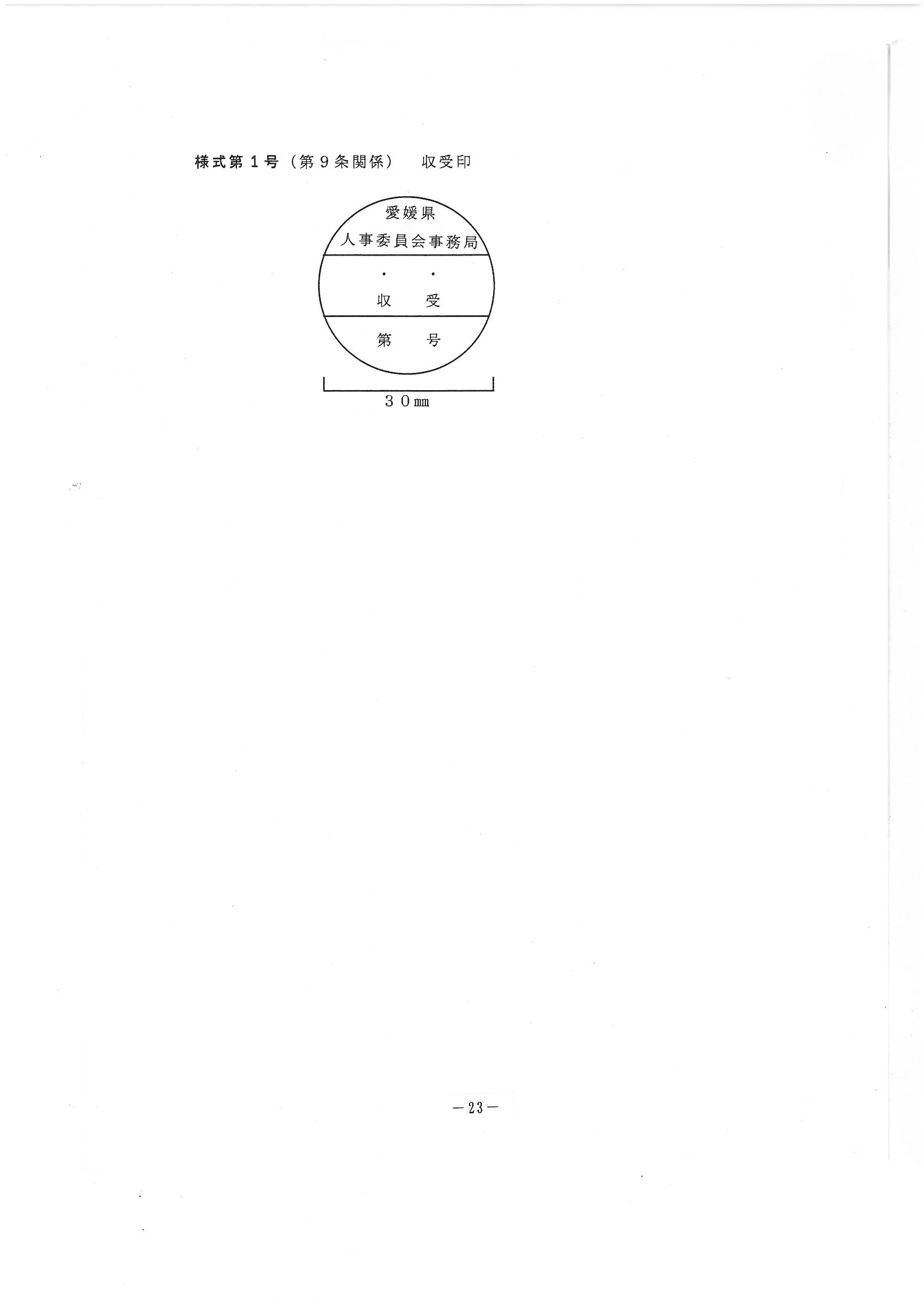 様式第２号（第19条関係）　議案番号簿様式第３号（第19条関係）　報告番号簿様式第４号（第22条関係）　規則番号簿様式第５号（第22条関係）　告示番号簿様式第６号（第22条関係）　訓令番号簿様式第７号（第22条関係）　指令番号簿様式第８号（第23条関係）　公告番号簿保存期間の種別項　目長　　期10　　年５　　年３　　年１　　年人事委員会　人事委員会議事録人事委員会　人事委員会勧告及び報告に関する文書人事委員会　任用に関する文書で特に重要なもの任用に関する文書で重要なもの任用に関する文書任用に関する文書で軽易なもの人事委員会　公平事務に関する文書で特に重要なもの公平事務に関する文書で重要なもの公平事務に関する文書公平事務に関する文書で軽易なもの人事委員会　職員団体に関する文書で特に重要なもの職員団体に関する文書で重要なもの職員団体に関する文書職員団体に関する文書で軽易なもの議　　　　案　　　番　　　号　　　簿条例等番号簿議　　　　案　　　番　　　号　　　簿条例等番号簿議　　　　案　　　番　　　号　　　簿条例等番号簿議　　　　案　　　番　　　号　　　簿条例等番号簿議　　　　案　　　番　　　号　　　簿条例等番号簿議案番号件　　　　　　　　　名議事年月日議決年月日備　　考報　　　　告　　　番　　　号　　　簿条例等番号簿報　　　　告　　　番　　　号　　　簿条例等番号簿報　　　　告　　　番　　　号　　　簿条例等番号簿報　　　　告　　　番　　　号　　　簿条例等番号簿報告番号件　　　　　　　　　　名報告年月日備　　考規　　　　則　　　番　　　号　　　簿条例等番号簿規　　　　則　　　番　　　号　　　簿条例等番号簿規　　　　則　　　番　　　号　　　簿条例等番号簿規　　　　則　　　番　　　号　　　簿条例等番号簿規則番号発行年月日県報番号件　　　　　　　　　　名備　　考年　月　日第　　号年　月　日第　　号年　月　日第　　号年　月　日第　　号年　月　日第　　号年　月　日第　　号年　月　日第　　号年　月　日第　　号年　月　日第　　号年　月　日第　　号年　月　日第　　号年　月　日第　　号告　　　　示　　　番　　　号　　　簿条例等番号簿告　　　　示　　　番　　　号　　　簿条例等番号簿告　　　　示　　　番　　　号　　　簿条例等番号簿告　　　　示　　　番　　　号　　　簿条例等番号簿告示番号発行年月日県報番号件　　　　　　　　　　名備　　考年　月　日第　　号年　月　日第　　号年　月　日第　　号年　月　日第　　号年　月　日第　　号年　月　日第　　号年　月　日第　　号年　月　日第　　号年　月　日第　　号年　月　日第　　号年　月　日第　　号年　月　日第　　号訓　　　　令　　　番　　　号　　　簿条例等番号簿訓　　　　令　　　番　　　号　　　簿条例等番号簿訓　　　　令　　　番　　　号　　　簿条例等番号簿訓　　　　令　　　番　　　号　　　簿条例等番号簿訓令番号施行年月日件　　　　　　　　　　名宛　　　先指　　　　令　　　番　　　号　　　簿条例等番号簿指　　　　令　　　番　　　号　　　簿条例等番号簿指　　　　令　　　番　　　号　　　簿条例等番号簿指　　　　令　　　番　　　号　　　簿条例等番号簿指令番号指令年月日件　　　　　　　　　　名宛　　　先公　　　　告　　　番　　　号　　　簿条例等番号簿公　　　　告　　　番　　　号　　　簿条例等番号簿公　　　　告　　　番　　　号　　　簿条例等番号簿公　　　　告　　　番　　　号　　　簿条例等番号簿公告番号公告年月日件　　　　　　　　　　名備　　考